Вопросы рубежного контроля №2по дисциплине  «Химическая технология производства полимеров»Опишите особенности,  преимущество и недостатки полимеризации в суспензии.Опишите особенности,  преимущество и недостатки полимеризации в растворе.Поливинилхлорид (ПВХ).  Свойства и применение блочной ПВХ. Производство эмульсионного ПВХ.Технологическая схема периодического процесса производства поливинилхлорида полимеризацией в суспензии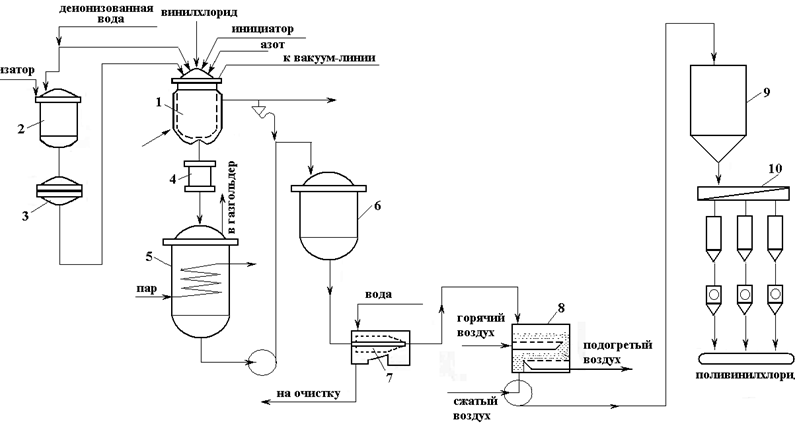 1 – реактор-полимеризатор; 2 – емкость для раствора стабилизатора; 3 – фильтр; 4 – коркоотделитель; 5 – дегазатор суспензии; 6 – сборник-усреднитель суспензии; 7 – центрифуга; 8 – сушилка; 9 – бункер; 10 – узел рассева порошка.Технологическая схема производства поливинилхлорида полимеризацией в эмульсии по непрерывному способу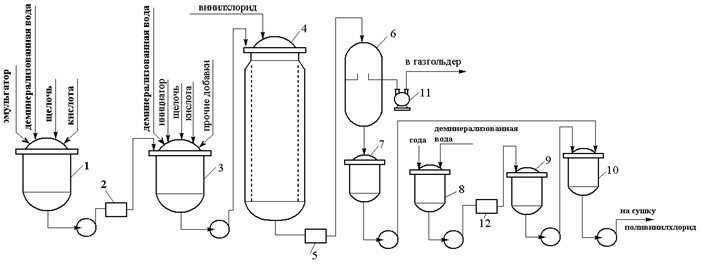 1 – аппарат для растворения эмульгатора; 2, 5, 12 – фильтры; 3 – сборник водной фазы; 4 – полимеризатор; 6 – дегазатор латекса; 7 – сборник латекса; 8 – растворитель соды; 9 – сборник раствора соды; 10 – емкость для стабилизации латекса; 11 – вакуум-насос.АВС-пластики. Свойства и применение. Пенополистирол.  Эмульсионное непрерывное технология  АБС-пластика 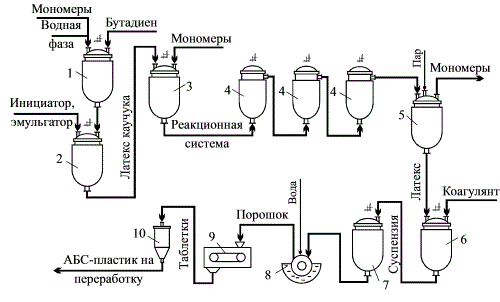 1-реактор, 2 - сборник-хранилище, 3 – смеситель, 4 - реактора батарейного типа, 5 - отгонный аппарат, 6 – аппарат,  7 – сборник, 8 - барабанный вакуум-фильтр , 9 – сушилка, 10 – бункер. Утилизация пенополистирола.Непрерывный процесс производства жидких эпоксидных смол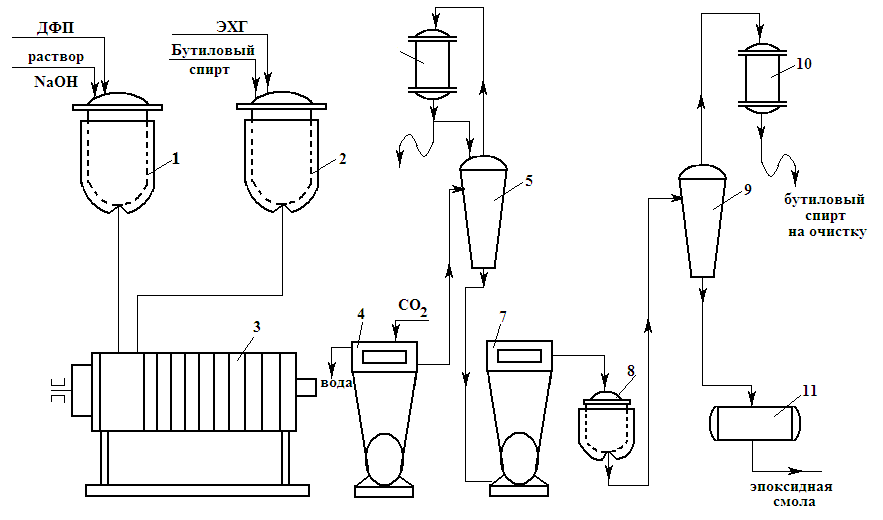  1 - аппарат для получения раствора дифенилолпропана; 2 - аппарат для растворения эпихлоргидрина; 3 - реактор; 4, 7 - отстойники; 5, 9 - циклонные аппараты; 6, 10 -холодильники; 8 - фильтр; 11 - сборник смолыУтилизация поливинилхлорида.Полимерные покрытия, клеи и герметики.Технологический процесс производства жидких эпоксидных смол  периодическим методом: 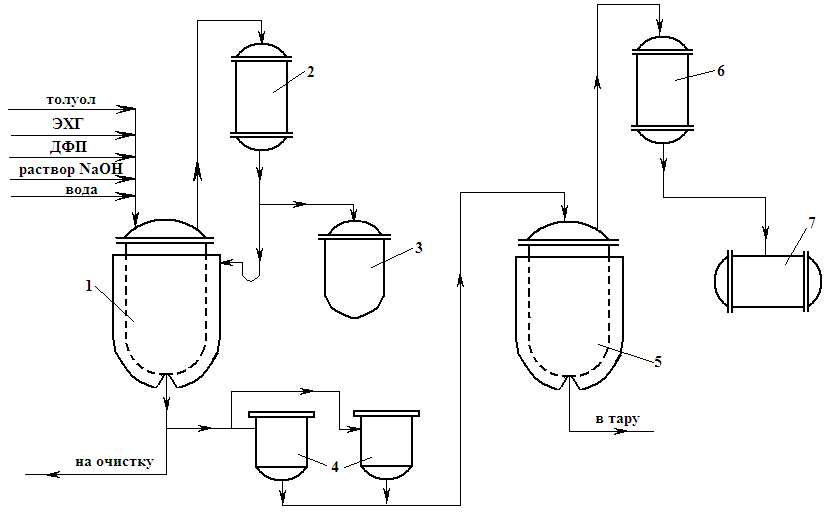  Схема производства жидких эпоксидных смол периодическим методом: 1 - реактор; 2,6 - холодильники; 3 - приемник; 4 - фильтры; 5 - аппарат для отгонки толуола; 7 - сборник.Технология производства каучука и резины.Состав и приготовление резиновой смеси. Вулканизация.Утилизация полиэтилена, полипропилена. Общая характеристика вторичных полимеров.Особенности химической модификации. Технология поликонденсационных методов синтеза.Фенолформальдегидные смолыТехнология получения фенолформальдегидных смол.Полимеры производных акриловой и метакриловой кислот и их производных. Технология получения производных акриловой и метакриловой кислот и их производных. Виды утилизации резиновых изделий.Виды, свойства, применение волокон.Технология производства вискозного волокна.Технология производства капронового волокна.